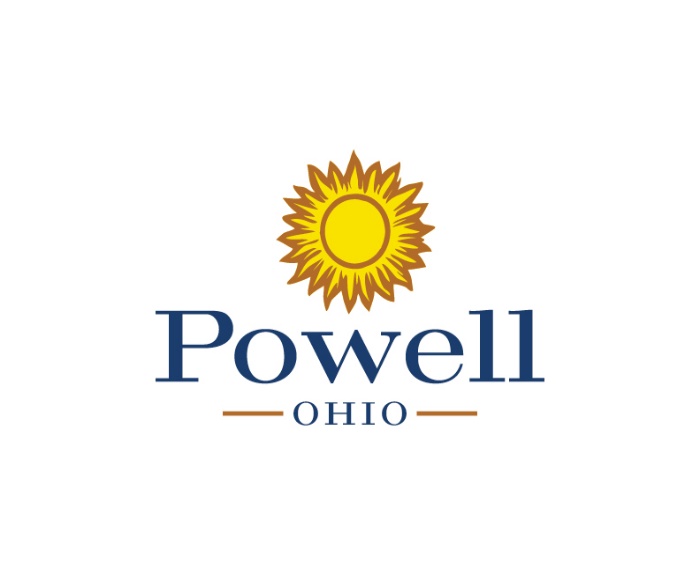 PUBLIC NOTICENotice is hereby given that the following public hearing will be held by the Powell Planning & Zoning Commission, via a Zoom (Virtual) Meeting; Watch Live – City of Powell Facebook page on Wednesday, January 13, 2021 at 7:00 p.m. for the following request:EXTENSION OF AN APPROVED DEVELOPMENT PLANApplicant:		The Ohio State University Wexner Medical CenterLocation:		3315 Royal Belfast BoulevardZoning:		(PC) Planned Commercial DistrictRequest:	To review an extension request for a previously approved plan.Interested persons are hereby notified of these public hearings and are invited to voice their opinions on the matter.  Information regarding this application may be obtained by contacting Jeffrey Tyler, Community Development Director at the City Offices at 614.885.5380 Monday – Friday 8:00 a.m. – 5:00 p.m. or by email jtyler@cityofpowell.us.